　　家 庭 調 書　見本※同学年に双子・いとこがいる場合はここに記入してください。◇名前【　　　　　　　　　　　　　　　　】　◇本人との関係【　　　　　　　　　】↑　インターネットのマップを貼り付けてもかまいませんが、ご自宅に印をつけたり、付近の目印（店舗や隣家）をつけたりしてください。↓　校区図のご自宅付近を赤丸で囲み、学校までの道順を赤線でお書きください。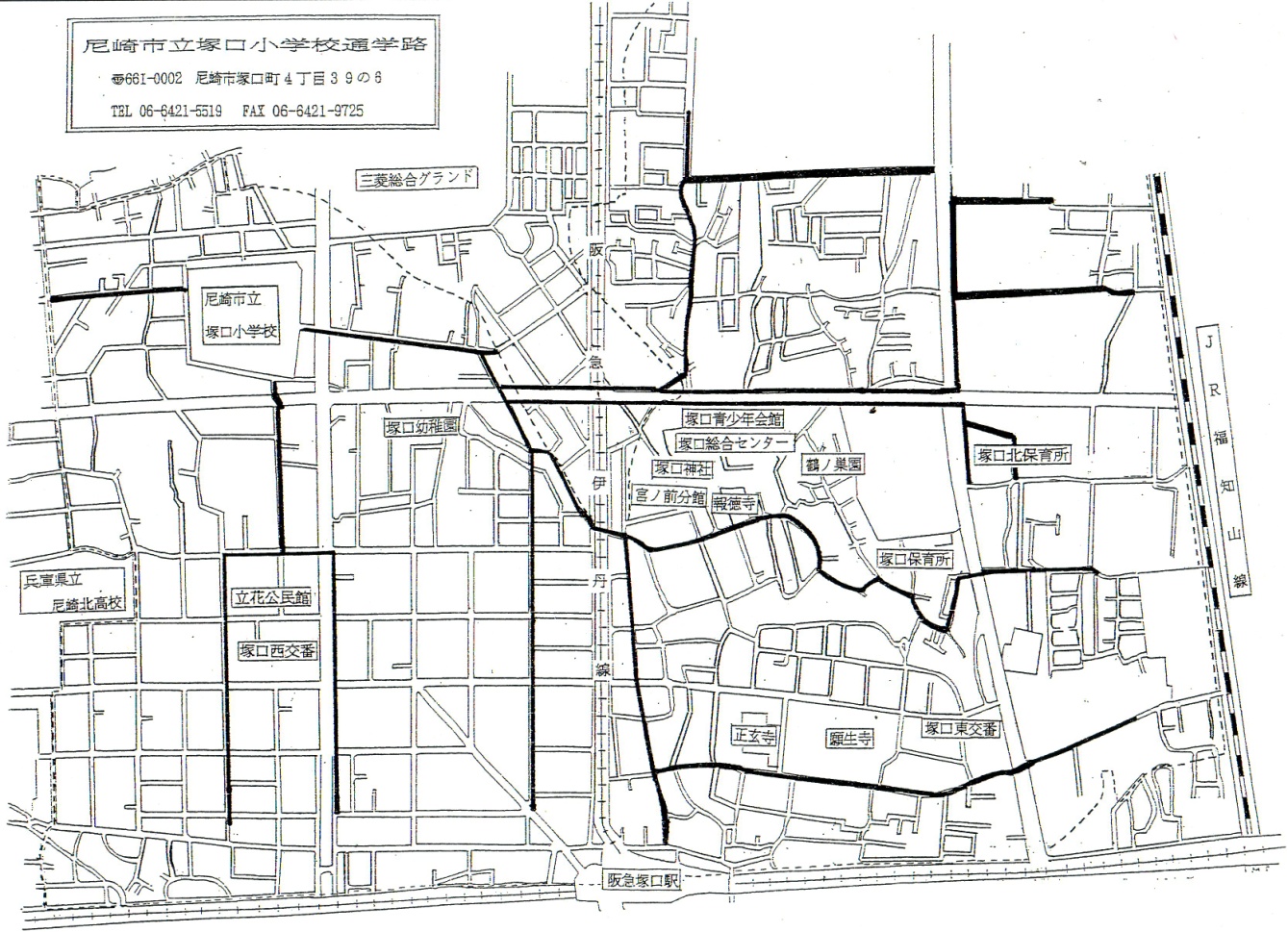 備　考お子さんが入学されてから、教育上の大切な資料にしますので、正しく記入または入力してください。HPより家庭調書(word形式)をダウンロードして入力される場合、A４用紙に両面（長辺綴じ）で印刷してください。この調書は、個々の児童の指導に係わることに使用し、それ以外の目的に使用することはありません。児　童ふりがなふりがなつかぐち　はなこつかぐち　はなこつかぐち　はなこつかぐち　はなこつかぐち　はなこつかぐち　はなこ性 別性 別男・男・平成２７年　６月２５日生平成２７年　６月２５日生平成２７年　６月２５日生児　童氏　名氏　名塚口　花子塚口　花子塚口　花子塚口　花子塚口　花子塚口　花子性 別性 別男・男・平成２７年　６月２５日生平成２７年　６月２５日生平成２７年　６月２５日生児　童現住所現住所尼崎市塚口町４丁目３８－１　スクール塚口１０１尼崎市塚口町４丁目３８－１　スクール塚口１０１尼崎市塚口町４丁目３８－１　スクール塚口１０１尼崎市塚口町４丁目３８－１　スクール塚口１０１尼崎市塚口町４丁目３８－１　スクール塚口１０１尼崎市塚口町４丁目３８－１　スクール塚口１０１尼崎市塚口町４丁目３８－１　スクール塚口１０１尼崎市塚口町４丁目３８－１　スクール塚口１０１尼崎市塚口町４丁目３８－１　スクール塚口１０１尼崎市塚口町４丁目３８－１　スクール塚口１０１尼崎市塚口町４丁目３８－１　スクール塚口１０１尼崎市塚口町４丁目３８－１　スクール塚口１０１尼崎市塚口町４丁目３８－１　スクール塚口１０１保　護　者ふりがなふりがなつかぐち　たろうつかぐち　たろうつかぐち　たろうつかぐち　たろうつかぐち　たろうつかぐち　たろう児童との関係[続柄]例:父(長男)児童との関係[続柄]例:父(長男)児童との関係[続柄]例:父(長男)児童との関係[続柄]例:父(長男)児童との関係[続柄]例:父(長男)父（長女）父（長女）保　護　者氏　名氏　名塚口　太郎塚口　太郎塚口　太郎塚口　太郎塚口　太郎塚口　太郎児童との関係[続柄]例:父(長男)児童との関係[続柄]例:父(長男)児童との関係[続柄]例:父(長男)児童との関係[続柄]例:父(長男)児童との関係[続柄]例:父(長男)父（長女）父（長女）保　護　者電　話電　話・自　宅　　　（〇〇）－（○○○○）－（○○○○）連絡を取りやすい方の・携　帯[続柄]　[　母　]　（△△△）－（△△△△）－（△△△△）・勤務先[続柄]　[　父　]　（□□□）－（□□□□）－（□□□□）・自　宅　　　（〇〇）－（○○○○）－（○○○○）連絡を取りやすい方の・携　帯[続柄]　[　母　]　（△△△）－（△△△△）－（△△△△）・勤務先[続柄]　[　父　]　（□□□）－（□□□□）－（□□□□）・自　宅　　　（〇〇）－（○○○○）－（○○○○）連絡を取りやすい方の・携　帯[続柄]　[　母　]　（△△△）－（△△△△）－（△△△△）・勤務先[続柄]　[　父　]　（□□□）－（□□□□）－（□□□□）・自　宅　　　（〇〇）－（○○○○）－（○○○○）連絡を取りやすい方の・携　帯[続柄]　[　母　]　（△△△）－（△△△△）－（△△△△）・勤務先[続柄]　[　父　]　（□□□）－（□□□□）－（□□□□）・自　宅　　　（〇〇）－（○○○○）－（○○○○）連絡を取りやすい方の・携　帯[続柄]　[　母　]　（△△△）－（△△△△）－（△△△△）・勤務先[続柄]　[　父　]　（□□□）－（□□□□）－（□□□□）・自　宅　　　（〇〇）－（○○○○）－（○○○○）連絡を取りやすい方の・携　帯[続柄]　[　母　]　（△△△）－（△△△△）－（△△△△）・勤務先[続柄]　[　父　]　（□□□）－（□□□□）－（□□□□）・自　宅　　　（〇〇）－（○○○○）－（○○○○）連絡を取りやすい方の・携　帯[続柄]　[　母　]　（△△△）－（△△△△）－（△△△△）・勤務先[続柄]　[　父　]　（□□□）－（□□□□）－（□□□□）・自　宅　　　（〇〇）－（○○○○）－（○○○○）連絡を取りやすい方の・携　帯[続柄]　[　母　]　（△△△）－（△△△△）－（△△△△）・勤務先[続柄]　[　父　]　（□□□）－（□□□□）－（□□□□）・自　宅　　　（〇〇）－（○○○○）－（○○○○）連絡を取りやすい方の・携　帯[続柄]　[　母　]　（△△△）－（△△△△）－（△△△△）・勤務先[続柄]　[　父　]　（□□□）－（□□□□）－（□□□□）・自　宅　　　（〇〇）－（○○○○）－（○○○○）連絡を取りやすい方の・携　帯[続柄]　[　母　]　（△△△）－（△△△△）－（△△△△）・勤務先[続柄]　[　父　]　（□□□）－（□□□□）－（□□□□）・自　宅　　　（〇〇）－（○○○○）－（○○○○）連絡を取りやすい方の・携　帯[続柄]　[　母　]　（△△△）－（△△△△）－（△△△△）・勤務先[続柄]　[　父　]　（□□□）－（□□□□）－（□□□□）・自　宅　　　（〇〇）－（○○○○）－（○○○○）連絡を取りやすい方の・携　帯[続柄]　[　母　]　（△△△）－（△△△△）－（△△△△）・勤務先[続柄]　[　父　]　（□□□）－（□□□□）－（□□□□）・自　宅　　　（〇〇）－（○○○○）－（○○○○）連絡を取りやすい方の・携　帯[続柄]　[　母　]　（△△△）－（△△△△）－（△△△△）・勤務先[続柄]　[　父　]　（□□□）－（□□□□）－（□□□□）家　族　の　状　況　―本人も記入―氏　　名氏　　名氏　　名氏　　名氏　　名氏　　名生年月日性別性別本人との続柄本人との続柄本人との続柄本人との続柄本人との続柄在学校名・学年組家　族　の　状　況　―本人も記入―保護者　　塚口　 太郎保護者　　塚口　 太郎保護者　　塚口　 太郎保護者　　塚口　 太郎保護者　　塚口　 太郎保護者　　塚口　 太郎S63.3.25男男父父父父父家　族　の　状　況　―本人も記入―　　　　　　　貴子　　　　　　　貴子　　　　　　　貴子　　　　　　　貴子　　　　　　　貴子　　　　　　　貴子S63.12.25女女母母母母母家　族　の　状　況　―本人も記入―　　　　　　　一郎　　　　　　　一郎　　　　　　　一郎　　　　　　　一郎　　　　　　　一郎　　　　　　　一郎H25.4.8男男兄兄兄兄兄４年１組家　族　の　状　況　―本人も記入―　　　　　　　花子　　　　　　　花子　　　　　　　花子　　　　　　　花子　　　　　　　花子　　　　　　　花子H27.6.25女女本人本人本人本人本人２年２組家　族　の　状　況　―本人も記入―　　　　　　　次郎　　　　　　　次郎　　　　　　　次郎　　　　　　　次郎　　　　　　　次郎　　　　　　　次郎R1.7.20男男弟弟弟弟弟○○保育園家　族　の　状　況　―本人も記入―家　族　の　状　況　―本人も記入―児　童　に　つ　い　て入学前の経歴※１年生と転入生のみ記入してください。入学前の経歴※１年生と転入生のみ記入してください。入学前の経歴※１年生と転入生のみ記入してください。入学前の経歴※１年生と転入生のみ記入してください。幼稚園名・保育園名（直近のみ）尼崎市立塚口幼稚園幼稚園名・保育園名（直近のみ）尼崎市立塚口幼稚園幼稚園名・保育園名（直近のみ）尼崎市立塚口幼稚園幼稚園名・保育園名（直近のみ）尼崎市立塚口幼稚園幼稚園名・保育園名（直近のみ）尼崎市立塚口幼稚園幼稚園名・保育園名（直近のみ）尼崎市立塚口幼稚園幼稚園名・保育園名（直近のみ）尼崎市立塚口幼稚園平成・令和　３１年　　４月から平成・令和　　４年　　３月まで平成・令和　３１年　　４月から平成・令和　　４年　　３月まで平成・令和　３１年　　４月から平成・令和　　４年　　３月まで平成・令和　３１年　　４月から平成・令和　　４年　　３月まで児　童　に　つ　い　て性　格長　所長　所長　所長　所児　童　に　つ　い　て性　格短　所短　所短　所短　所　　　学校に伝えておきたいことをご記入ください。　　　学校に伝えておきたいことをご記入ください。　　　学校に伝えておきたいことをご記入ください。　　　学校に伝えておきたいことをご記入ください。　　　学校に伝えておきたいことをご記入ください。　　　学校に伝えておきたいことをご記入ください。　　　学校に伝えておきたいことをご記入ください。　　　学校に伝えておきたいことをご記入ください。　　　学校に伝えておきたいことをご記入ください。　　　学校に伝えておきたいことをご記入ください。児　童　に　つ　い　て身　体今までにかかった主な病気今までにかかった主な病気今までにかかった主な病気今までにかかった主な病気児　童　に　つ　い　て身　体現在の健康状態現在の健康状態現在の健康状態現在の健康状態　　例．良好　　例．良好　　例．良好　　例．良好　　例．良好　　例．良好　　例．良好　　例．良好　　例．良好　　例．良好児　童　に　つ　い　て身　体かかりやすい病気かかりやすい病気かかりやすい病気かかりやすい病気学校や担任への希望や意見など学校や担任への希望や意見など学校や担任への希望や意見など学校や担任への希望や意見など自宅の周辺図（自宅の周辺を詳しくお書きください。）北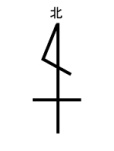 